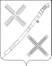 СОВЕТКРАСНОГВАРДЕЙСКОГО СЕЛЬСКОГО ПОСЕЛЕНИЯ                                       КАНЕВСКОГО РАЙОНАРЕШЕНИЕ17.11.2022                                                                                        №  178посёлок КрасногвардеецО назначении и проведении собрания гражданВ соответствии со ст. 29, 30 Федерального закона от 06 октября 2003 г. № 131-ФЗ "Об общих принципах организации местного самоуправления в Российской Федерации", Уставом Красногвардейского сельского поселения Каневского района, в связи с необходимостью обсуждения инициативных проектов граждан, в соответствии с решением Совета Красногвардейского сельского поселения Каневского района от 28 декабря 2020 года № 69 «Об утверждении Положений о порядке назначения и проведения собрания граждан, назначения и проведения конференции граждан (собрания делегатов), избрания делегатов в Красногвардейского сельском поселении», Совет Красногвардейского сельского поселения Каневского района решил:1. Провести в 16.00 часов 1 декабря 2022 года в здании  сельского клуба  станицы Александровской Красногвардейского сельского поселения по адресу ст.Александровская, ул.Советская, 17 А, собрание граждан с целью обсуждения и возможной в последующем реализации на территории станицы Александровской, с численностью проживающих в этом населенном пункте - 814 человек, следующих инициативных проектов:1.1. "Благоустройство детской игровой площадки в станице Александровской".1.2. "Благоустройство тротуара по ул. Гоголя, ул.Степной в ст.Александровской".2. Собрание провести с предполагаемым участием 30-и человек, с соблюдением всех санитарно-эпидемических требований Роспотребнадзора.3. Назначить ответственным за подготовку и проведение собрания граждан начальника отдела учета и отчетности администрации Красногвардейского сельского поселения Каневского района Голубченко А.А. 4. Контроль за выполнением настоящего решения возложить на постоянную комиссию Совета Красногвардейского сельского поселения Каневского района по вопросам бюджета, налогов и сборов, имущества и землепользования.5. Настоящее решение подлежит обнародованию и размещению (опубликованию) на официальном сайте Красногвардейского сельского поселения Каневского района в информационно-телекоммуникационной сети «Интернет».6. Настоящее решение вступает в силу со дня его подписания.Глава Красногвардейского сельскогопоселения Каневского района	                                                      Ю.В. Гринь